2023年９月　英会話サロン “English Café” 月会費：10,000円（月5回）12,000円 (取り放題）　or 1回3,000円お知らせ：　１）　Open Lecture on Breast Cancer at the Kobe Club（4－15－1　Kitanocho, Cuoku, Kobe 650-0002）　　　　　　　　　　Ｄａｔｅ: September 16　(Saturday)    10:00-12:00          　　 * Individual consultation with special doctors following lecture. *Relaxed atmosphere over tea and refreshments.  参加をご希望されます方は伊藤まで。　ぜひ！　　　　　　　　２）　神戸海星病院でのボランティア活動が再開されることになりました。　インバウンド対応でニーズが高まっていますが、ボランティアの人数が減り、より柔軟な対応をさせていただいております。　　どうぞよろしくお願いいたします!Sun.Mon.Tues.Wed.ThursFri.Sat.Sat.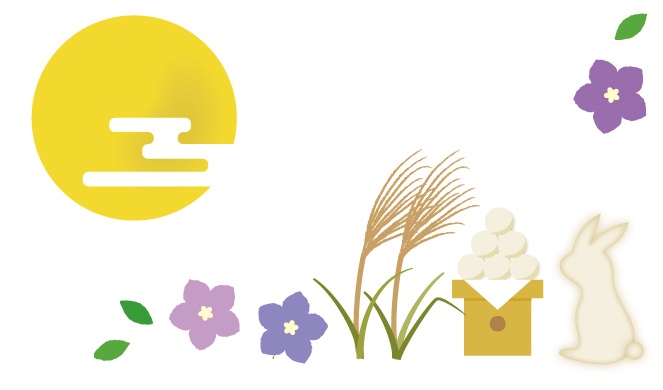 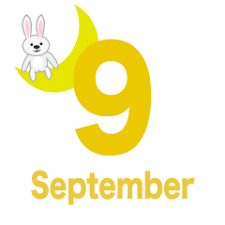 110:00 – 11:30 英会話(A)    Sam11:30 – 13:00 英会話(B/C)  Sam216:00–17:30  Ian Business English Café216:00–17:30  Ian Business English Café34510:00 – 11:30 英会話(B/C)                      Stephen19:30 - 21:00お仕事帰りの英会話  Stephen　　610:00 – 11:30  英会話(A)   Stephen11:30 – 13:00  英会話(B/C) Stephen710:00 – 11:30 英会話(B/C)  Sam810:00 – 11:30 英会話(A)    Sam11:30 – 13:00 英会話(B/C)  Sam916:00–17:30  Ian Business English Café916:00–17:30  Ian Business English Café1014:-00-17:00Session ♫糸原摩理(p)近藤哲生(b)伊藤ゆり(d)111210:00 – 11:30 英会話(B/C)                      Stephen19:30 - 21:00お仕事帰りの英会話  Stephen1310:00 – 11:30  英会話(A)   Stephen11:30 – 13:00  英会話(B/C) Stephen1510:00 – 11:30 英会話(B/C)  Sam1510:00 – 11:30 英会話(A)    Sam11:30 – 13:00 英会話(B/C)  Sam1616:00–17:30  Ian Business English Café1616:00–17:30  Ian Business English Café1718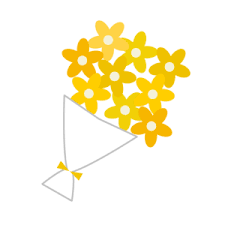 1910:00 – 11:30 英会話(B/C)                      Stephen19:30 - 21:00お仕事帰りの英会話  Stephen2010:00 – 11:30  英会話(A)   Stephen11:30 – 13:00  英会話(B/C) Stephen21　10:00 – 11:30 英会話(B/C)  Sam2210:00 – 11:30 英会話(A)    Sam11:30 – 13:00 英会話(B/C)  Sam23 Autumnal Equinox Day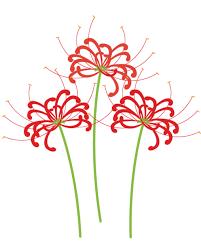 23 Autumnal Equinox Day24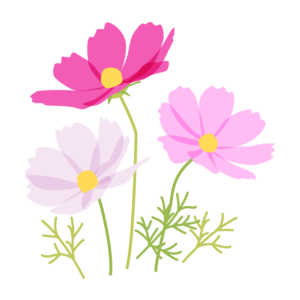 252610:00 – 11:30 英会話(B/C)                      Stephen19:30 - 21:00お仕事帰りの英会話  Stephen2710:00 – 11:30  英会話(A)   Stephen11:30 – 13:00  英会話(B/C) Stephen28 10:00 – 11:30 英会話(B/C)  Sam29 No Class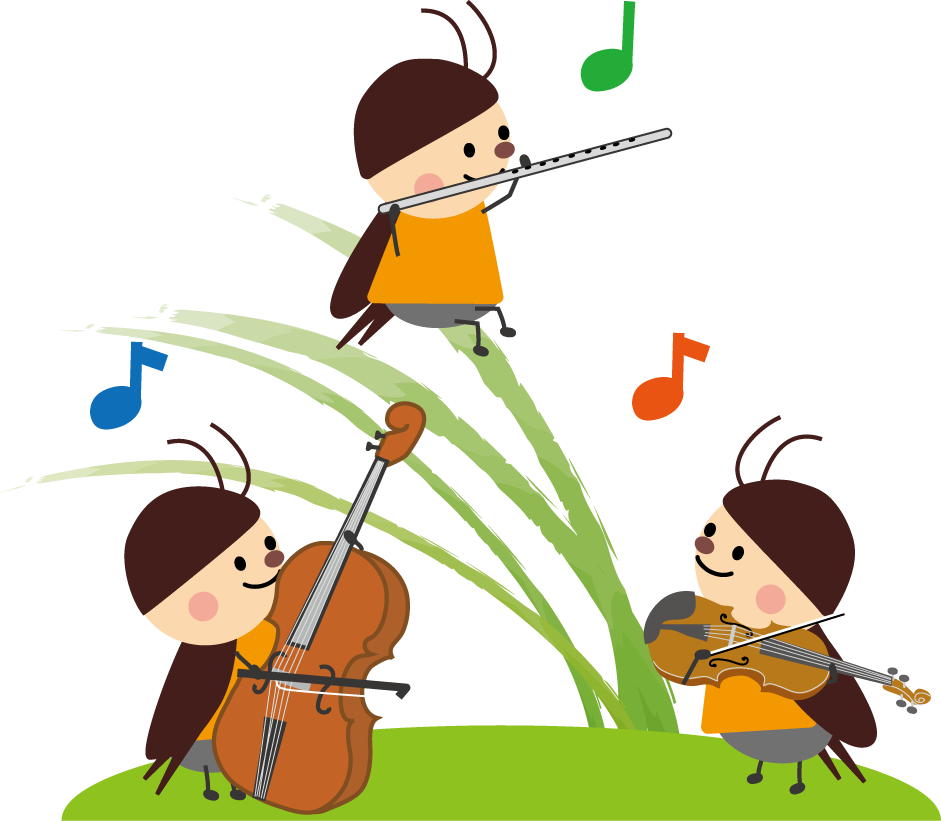 29 No Class3016:00–17:30  Ian Business English Café 